ORLEANS COUNTY FAIR ASSOCIATION P.O. Box 580 Barton, VT  05822 (802)-673-5588   www.orleanscountyfair.net FLORAL HALL CONCESSION/EXHIBITOR CONTRACTPLEASE PRINT:Business Name:_____________________________ Contact Person:___________________________________                                                                                                                                  Mailing Address:                                                                    City                                              State            Zip ___________                  Email Address:                                                                               Fax #:               _             Phone #___________________VT Sales & Use/Rooms & Meals Tax Certificate #: ____________________________                                                                                                              Concessionaire without private insurance - adding to OCF Insurance10x20 space =$150.00                                                                                                                                               $ ______________Concessionaire providing us private Minimum Million Dollar Insurance Liability10x20 space =$130.00                                                                                                                                               $______________ Concessionaire without private insurance - adding to OCF Insurance              10x10 space=$120.00	                                                                                              $ ______________Concessionaire providing us private Minimum Million Dollar Insurance Liability            10x10 space =$100.00	                                                                                             $_____________ Exhibitors will receive a vendor car pass – 2 people maxPurchase of Additional Passes at the office 5-day Season: ____ at $30 each / Day: ___at $7/Day           $ _____________Camper # _________days @ $20/day (No Utilities)	Camper# _________days @$30/day (w/ Utilities)                                                                                             $ _____________Applications are accept on a first come first serve basis                                                                                                TOTAL $ _____________MAKE CHECKS PAYABLE TO: OCFA & MAIL W/ COMPLETED CONTRACT AND MONEY TO ABOVE ADDRESSNo Exclusive Rights Granted* Items to be sold or advertised must be listed (only those specifically listed will be permitted).  Vendor Superintendent has sole right to limit items which may be sold or displayed by any vendor. All Displays and Merchandise are left at your own risk. OCFA does not assume responsibility for any loss or damage. We do have limited security on the grounds. You MUST check in with vendor manager before setting up. ALL Concessions & Displays MUST be in place by 10am Opening Day and shall remain in place until 6pm Sunday. Booth must be vacated by 5pm Monday, September 13 & left in clean condition. Floral Hall is open 10am-9pm Wed.-Sun. ~ No Exceptions.  The small door of Floral Hall will be open & monitored for Vendors only at 9am each day, the overhead doors will be locked at 9pm and the building closed by 9:30pm.  Set up Mon & Tues 9am-9pm.(prior weekend set-up can be arranged by appointment) Reservations accepted on first come, first served basis and only with fully paid, signed contract and proof of Insurance.  No concessionaire activity shall interfere with the display of any other concessionaire.  No one is permitted to sublet or transfer the whole or any part of the space rented to him/her. There is no parking at floral hall during the fair, you may drop off at the building before 9:30 am- all cars must be moved to designate parking areas by 9:30 am or they will be towed at the owners’ expense. If you need assistance during the week of the fair please stop at the office located at the Main Gate. Any further questions can be directed to Lori Wells: (802)673-5588 or Shelia Martin: ocftres@gmail.com Please list the items you will be selling/exhibiting ~ BE SPECIFIC:I have read, understand and agree to the above contract & its conditionsVendor Signature:   	Date: 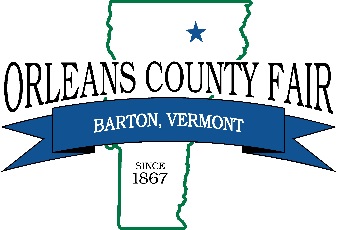 OFFICE USE ONLY	SPACE #Date Received: 	Copy of Liability Insurance: 	Check # 	Check Amount: 	Contract Complete (OCF  Initials)